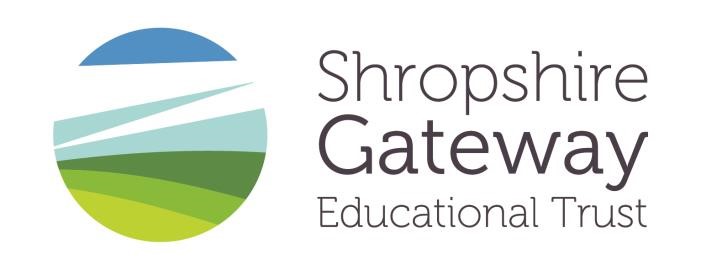 Lacon Childe School Part-time Cleaner required Lacon Childe School is seeking to appoint a permanent part time cleaner to join its team for 3 hours daily actual working pattern may be negotiable.  NJC pay point 1 £9.50 per hour plus occasional overtime.  Term-time only plus 3 weeks For further details and an application pack please see our website www.lacon-childe.org.uk or contact  admin@laconchildeschool.co.uk Lacon Childe school and The Shropshire Gateway Educational Trust are committed to safeguarding and promoting the welfare of children, young people and vulnerable adults and expects all staff and volunteers to share this commitment.  Rigorous child protection procedures are in place.  Appointments are subject to an Enhanced DBS check and appropriate pre-employment checks.  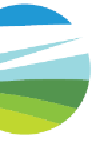 Registered Office: Lacon Childe School, Cleobury Mortimer, DY14 8PE Company number 9115941  